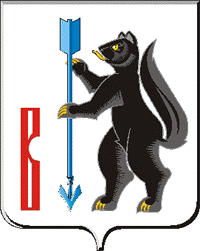 АДМИНИСТРАЦИЯГОРОДСКОГО ОКРУГА ВЕРХОТУРСКИЙ ПОСТАНОВЛЕНИЕот  10.10.2013 г. № 1101г. Верхотурье  Об утверждении положения о порядке регистрации трудовых договоров, заключаемых работодателем – физическим лицом, не являющимся индивидуальным предпринимателем, с работникомВ целях обеспечения защиты интересов работников и работодателей, руководствуясь Трудовым кодексом Российской Федерации, Федеральным законом от 06 октября 2003 года N 131-ФЗ "Об общих принципах организации местного самоуправления в Российской Федерации", статьей 26 Устава городского округа Верхотурский, ПОСТАНОВЛЯЮ:1. Утвердить Положение о порядке регистрации трудовых договоров, заключаемых работодателем - физическим лицом, не являющимся индивидуальным предпринимателем, с работником (прилагается).2.Опубликовать настоящее постановление в газете "Верхотурская неделя" и разместить на официальном сайте городского округа Верхотурский.3.Настоящее постановление вступает в силу после официального опубликования.4.Контроль исполнения настоящего постановления оставляю за собой.И. о. главы Администрации городского округа ВерхотурскийН.Ю. Бердникова